 Join the Mile High Chapter of the National Federation of the Blindfor an evening of fun, food and the world premiere of 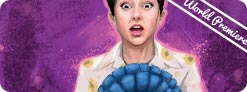 The Most DeservingBy Catherine TrieshmannRicketson TheatreThursday, October 10 at 6:30 pmReception 4:30 pm – 6:00 pm to be held at The Robert & Judi Newman Center for Theatre Education 1101 13th Street)Tickets: $50Tasked with awarding $20,000 to a deserving local artist who “demonstrates an under-represented American voice,” a small town arts council in Ellis County, Kansas comically erupt into chaos. Should the award go to a high school teacher/painter of modest talent or to the self-taught African- American artist who creates controversial religious figures out of trash? The Most Deserving is a satirical, insightful look at how the arts collide with politics, self-interest, taste relationships and gossip.Producing Partners: Terry & Noel Hefty and Karolynn Lestrud The Mile High Chapter of the NFBCO offers blind people, their friends, and families the opportunity to network and fellowship with one another.  Together we identify problems and needs, work to make changes at the local level and, advocate at state and national levels.  Join us for a night of  fun, food and the magic of live theatre to benefit all blind individuals in Colorado. To order tickets on line:  Click the link below  or copy link into your browser..https://www.paypal.com/cgi-bin/webscr?cmd=_s-xclick&hosted_button_id=JL9QJFL8TE6PGFor questions or to order tickets by phone contact either Jessica Beecham at 303-778-1130 x 223 or 720-440-2632 or Gary Van Dorn at 303-863-1150.